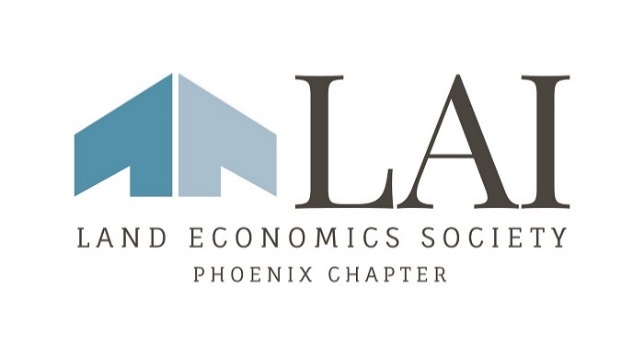 The LAI PathFinders Club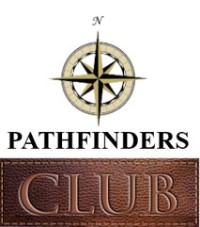  “The Path to the Pin”LAI is a membership organization that requires a minimum of 10 years of experience in land use development. Additionally one must be nominated by a member, which can take many years to achieve.The PathFinders Club is a selective club created for individuals who do not yet meet membership criteria. The group consists of working professional in related land economics fields on the path to full membership. The annual club fee is $75 and includes at least six exclusive meetings with other PathFinders who are like-minded, motivated individuals on the path to success. Meetings will alternate between two types of events:Celebrity Mingling formats will emphasize networking with a “Celebrity” LAI Full Member in a progressive environment.Professional Development formats will focus on the soft skills of success not always taught in school as well as an engaging guest speaker on a relevant topic.Additional benefits of PathFinder Membership will include:Exclusive access to the PathFinder internal referral database.Introductions to Full LAI Members through a member of the PathFinder Steering Committee.The opportunity to attend LAI regular membership meetings at the discounted full member’s rate. PathFinder Core Mission and ValuesTo provide a cost-effective way to connect to an exclusive and “in the know” group of up-and-coming professionals with a primary focus on land use and economics.  To provide a personal and intimate setting that is conducive to establishing and growing an effective and seasoned network of like-minded professionals in related land use fields.To facilitate continuous self-improvement that will further the education of our members, with the goal of advancing their careers.To give back to our related land economics industries and communities through volunteerism, thereby distinguishing the group as active, contributing members of the land economics eco-system.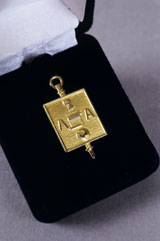 If you or someone you know may be interested in getting involved in the PathFinders please have them contact us at:PathFinders@lai-phx.org

http://www.lai-phx.org/?page=PathFinders  or find us on LinkedIn at  LAIPathFinders. 